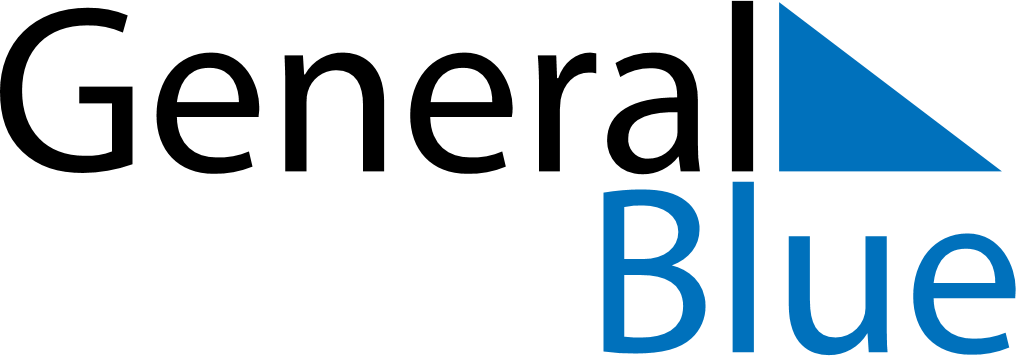 November 2021November 2021November 2021November 2021UruguayUruguayUruguaySundayMondayTuesdayWednesdayThursdayFridayFridaySaturday1234556All Souls’ Day789101112121314151617181919202122232425262627282930